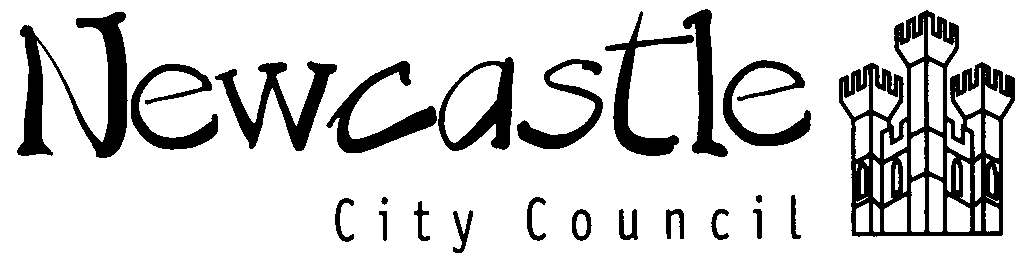 SEND Sensory Service Additionally Resourced Provision for Hearing ImpairmentBenton Park Primary SchoolIn the event of long-term closure, Benton Park Primary School is prepared for on-line or blended learning depending on the circumstances. Mainstream class teachers will Use the Showbie online learning platform to provide electronic curriculum activities, matched to the age range and learning objectives, which mirror work that would have been done in school.Provide online lessons.Specialist HIARP staff willDay 1 - HIARP staff to phone parents/carers to ensure they are aware of the closure and have liaised with SEN transport to ensure safe travel plans to return home have been put in place if requiredDay 1 - HIARP staff to signpost parents/carers to school website for up-to-date information about the closure and the school's online offerDay 2 - HIARP staff to phone home to check children can access ShowbiePrepare packs of work for children who are unable to access on-line learning.Deliver learning resources to families as necessary.Support mainstream teachers to provide appropriate and accessible work.Maintain at least weekly contact with parents/carers to ensure children have access to learning, and to provide any advice and further support if required.Liaise with other agencies (e.g. SALT) to ensure continuity of programme delivery.Provide on-line one-to-one sessions as appropriate.HIARP staff to support peer-to-peer contact via a shared HIARP newsletter.Individual 1:1 and group sessions with children, update on progress, work they have managed to cover, well being and contact with friends/peers during this periodEnsure consideration is given to children who are deaf, when plans are agreed for the reopening of the school. Follow Council’s guidance on arrangements for children classed as ‘vulnerable’ or who have EHCP.End of first week back - HIARP staff to contact parents/carers to ensure it has been a smooth transition back into school.